MATEMATIKAPozdravljeni učenci. Hvala za poslane rešitve vaših nalog. Nadaljujemo s štirikotniki. Danes bomo spoznali vrste štirikotnikov.ČETRTEK16. 4. 2020 – VRSTE ŠTIRIKOTNIKOV 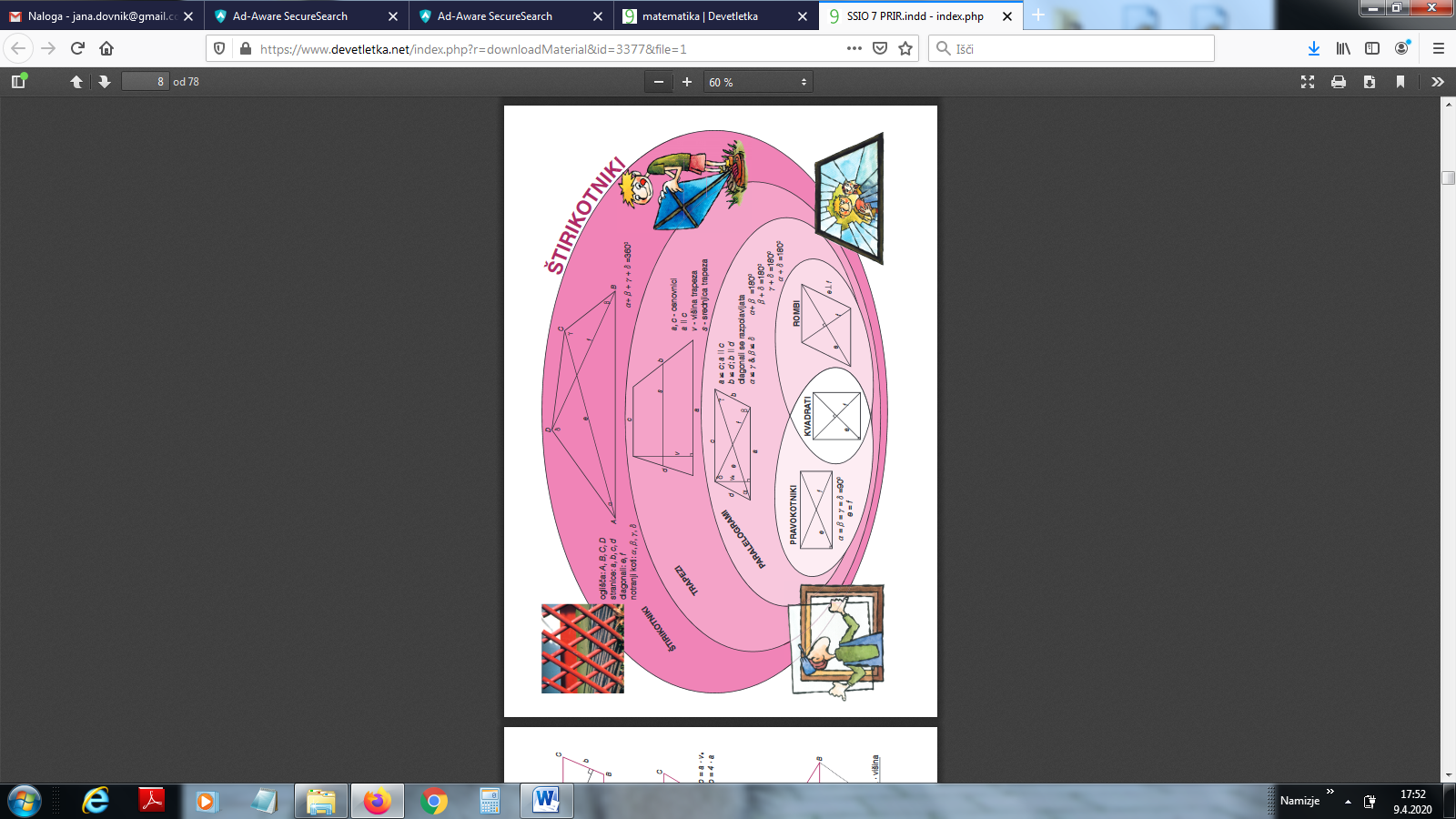  »Zapis v zvezek«: VRSTE ŠTIRIKOTNIKOVZelo lepo in natančno prerišite množice v zvezek, potem pa samo slike in zraven zapišite imena (nič drugega ni treba). Če pa je komu bolj všeč včerajšnji PP, pa naj preriše ali iz 6. ali 7. ali 8. slida.To je za danes vse. Lahko kaj poslikate in mi pošljete v pregled.Ostanite zdravi.jana.dovnik@gmail.com